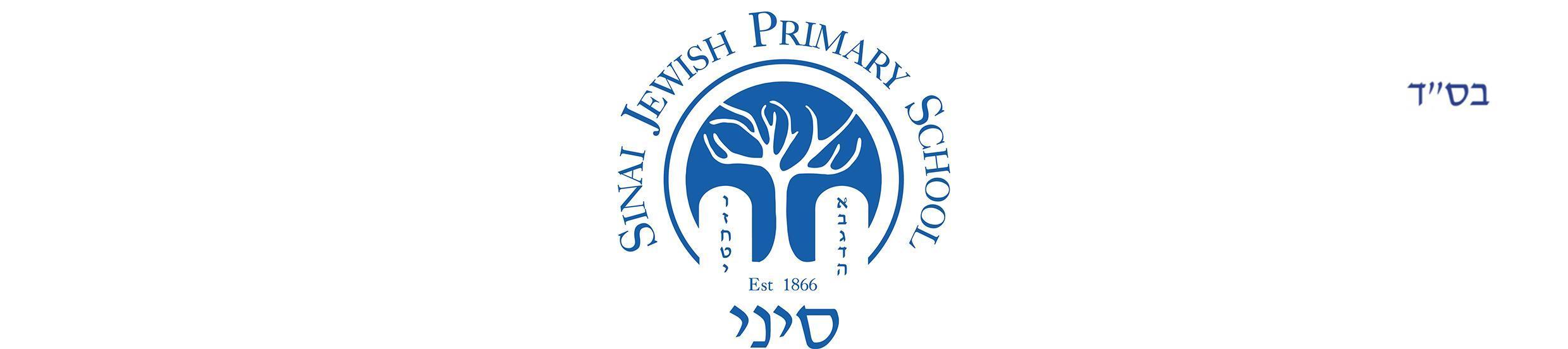 VISION for the PE PremiumOur vision is to create a culture that encourages all our children to be active and have positive attitudes towards physical activity and healthy lifestyles. At Sinai we equip the children with the knowledge, physical development, movement skills and body confidence that contributes to their physical, mental and social well-being.We use the funding to ensure there is an impact against the following objective:To achieve self-sustaining improvement in the quality of PE and sport in primary schools. We expect to see an improvement against the following 5 key indicators:1. The engagement of all pupils in regular physical activity – kick-starting healthy active lifestyles2. The profile of PE and sport being raised across the school as a tool for whole school improvement 3. Increased confidence, knowledge and skills of all staff in teaching PE and sport4. Broader experience of a range of sports and activities offered to all pupils5. Increased participation in competitive sportProposed Primary PE & Sport Premium Spending 2022-23Primary PE Sport GrantPrimary PE Sport GrantPrimary PE Sport GrantTotal number of pupils on role (Years 1-6)495495Lump sum£16,000£16,000Amount Sinai Jewish Primary School receives per pupil (£10 x each pupil)£4950£4950Proposed total amount of PPSG allocated£20,950 (actual for academic year = £20,986)£20,950 (actual for academic year = £20,986)Swimming Data Swimming Data Swimming Data Meeting national curriculum requirements for swimming and water safety.Meeting national curriculum requirements for swimming and water safety.Meeting national curriculum requirements for swimming and water safety.What percentage of your current Year 6 cohort swim competently, confidently and proficiently over a distance of at least 25 metres?N.B. Even though your pupils may swim in another year please report on their attainment on leaving primary school at the end of the summer term 2022.What percentage of your current Year 6 cohort swim competently, confidently and proficiently over a distance of at least 25 metres?N.B. Even though your pupils may swim in another year please report on their attainment on leaving primary school at the end of the summer term 2022.78.3%What percentage of your current Year 6 cohort use a range of strokes effectively [for example, front crawl, backstroke and breaststroke]?What percentage of your current Year 6 cohort use a range of strokes effectively [for example, front crawl, backstroke and breaststroke]?80.4%What percentage of your current Year 6 cohort perform safe self-rescue in different water-based situations?What percentage of your current Year 6 cohort perform safe self-rescue in different water-based situations?54.3%Schools can choose to use the Primary PE and sport premium to provide additional provision for swimming but this must be for activity over and above the national curriculum requirements. Have you used it in this way?Schools can choose to use the Primary PE and sport premium to provide additional provision for swimming but this must be for activity over and above the national curriculum requirements. Have you used it in this way?NoAcademic Year: 2022/23Total Fund Allocated: Date Updated: October 2022Key Indicator 1: The engagement of all pupils in regular physical activity – kick-starting healthy active lifestylesKey Indicator 1: The engagement of all pupils in regular physical activity – kick-starting healthy active lifestylesKey Indicator 1: The engagement of all pupils in regular physical activity – kick-starting healthy active lifestyles% of total allocation IntentImplementation ImpactLead play and provide new options to give more opportunities for play and therefore reach children not active enough during break times.New play lead activities available to children at every breaktime.OPAL/Playpods - embed play into school practiceConsider the use of play leaders to support lunchtime staff and TAs.Offer a broad education at lunch and break time. Adults engage children to be active throughout the school day. Enjoyable area for use during break times, helping to promote and maintain healthy lifestyles for the children.Led play activities will encourage involvement and promote active lifestyles.Minimise behaviour issues and increase children’s personal and social relationships48% £10,000Play LeaderKey Indicator 2: The profile of PE and sport being raised across the school as a tool for whole school improvement Key Indicator 2: The profile of PE and sport being raised across the school as a tool for whole school improvement Key Indicator 2: The profile of PE and sport being raised across the school as a tool for whole school improvement % of total allocation IntentImplementation ImpactSports curriculumEngagement of all pupils in regular physical activity.Whole school access to website exercise videos to increase active lifestyle for children.Introduction of Olympians Track data- (Get Set4PE)consistent lessons across year groups and progression of skills learnt from year to year.Sports coaches/teachers to run lunchtime clubs Subscription to 5-a-day fitness siteTo raise sports awareness and interest in different sports. Teachers learn new skills and are able to continue teaching in future years.Opportunities for regular small bursts of exercise can be maximised.A larger number of children are participating in a wide range of school sports clubs and activitiesEncourage children to be interested in different sporting opportunities.PE lessons with olympians Q&A with olympians 3%£6600.5%£1001.5%£2745%£1000Key Indicator 3: Increased confidence, knowledge and skills of all staff in teaching PE and sportKey Indicator 3: Increased confidence, knowledge and skills of all staff in teaching PE and sportKey Indicator 3: Increased confidence, knowledge and skills of all staff in teaching PE and sport% of total allocation IntentImplementation ImpactSports equipmentTo broaden the sporting opportunities and experiences available to pupils.To develop a love of sport and physical activity.To increase the standard of PE teaching at Sinai.Planning, teaching and assessment tools in place for teaching PE.Equipment to support teaching and training for competitive eventsTraining for staff and subject leader in PE and games teaching.Bibs/Kits for competitive sports Equipment will be used to teach the PE curriculum on an ongoing basis.Staff will gain confidence in abilities to teach a new subject, and therefore the lessons will happen more regularly and be of a higher standard.Continued use of the same system allows for data to collate over a period of years.17%£35005%£1000Key Indicator 4: Broader experience of a range of sports and activities offered to all pupilsKey Indicator 4: Broader experience of a range of sports and activities offered to all pupilsKey Indicator 4: Broader experience of a range of sports and activities offered to all pupils% of total allocation IntentImplementation ImpactOrganised activities to encourage children to be more active.  Children to be more active in different subjects and points throughout the day. Accessible for all ability levels throughout school.Provides children with a minimum of 30 active minutes per day. Improve the children’s concentration, retention and level of engagementCross-curricular orienteering set up trail activities around the school play areas.More children will be active during the day. Orienteering covers an area of the PE curriculum previously not taught at Sinai. Can also be cross-curricular with Maths and English, humanities, science, MFL etc.7%£1550Key Indicator 5: Increased participation in competitive sportKey Indicator 5: Increased participation in competitive sportKey Indicator 5: Increased participation in competitive sport% of total allocation IntentImplementation ImpactTo continue the teaching of high quality PE lessons.To increase the opportunity for competitive sport. Entry to Brent football cup and league (boys yr4/5/6)Entry to Brent football league (girls yr4/5/6)Indoor and outdoor athletics (yr4/5/6)Brent swimming gala (yr4/5/6)Brent netball competition (yr5/6 girls and mixed yr5/6 boys and girls)Opportunities to network with others schools and PE professionals and for training/mentoring Brent Schools Partnership Registration for Maccabi Sports tournaments High quality lessons to be taught when a PE teacher attends training and competitions, which allows the school to be more active in inter school competitions, and for PE lead to continue with Personal Development.Training opportunities for PE specialistNetworking for sports related contacts for schoolIncreased competitions including girls football,  athletics, swimming, netball, etc.Competitive opportunities for children.Profile raised of sporting achievement.3%£600 (£200 per term)10%£2000Signed Off By:Signed Off By:Head Teacher:Date:Subject Leader:Date:Governor:Date: